ТЕНДЕНЦИИ РАЗВИТИЯ ЕВРОПЕЙСКОГО МУЖСКОГО ГАНДБОЛА В ОЛИМПИЙСКИХ ЦИКЛАХ 2008-2016 ГОДОВ И ПЕРСПЕКТИВЫ РОСТА РЕЗУЛЬТАТОВ СБОРНОЙ КОМАНДЫ РОССИИ________________________________________________________________________________Ю.Г. Зайцев, доцент кафедры теории и методики спортивных игр, Кубанский государственный университет физической культуры, спорта и туризма, г. КраснодарО.Ю. Чашкова, старший преподаватель кафедры физического воспитания и спорта, Кубанский государственный технологический университет, г. КраснодарВ.В. Костюков, доктор педагогических наук, профессор, заведующий кафедрой теории и методики спортивных игр, Кубанский государственный университет физической культуры, спорта и туризма, г. КраснодарКонтактная информация для переписки: 350015, Россия, г. Краснодар, ул. Буденного, 161 ________________________________________________________________________________Аннотация: В статье представлены результаты анализа одной из тенденций развития современного мужского гандбола – увеличение в лучших зарубежных сборных и клубных командах числа высокорослых (длина тела свыше 187 см) крайних игроков, повлекшее за собой повышение результативности атакующих действий.Определение эффективности атакующих действий 50-ти самых результативных гандболистов различных амплуа на пяти чемпионатах Европы, прошедших в период с 2008 до 2016 года, позволило выявить следующее: когда доля высоких крайних игроков в сборных командах составляла 50% от их общего числа, результативность атакующих действий достигала 38-40%, когда число высоких крайних игроков этого амплуа не превышало 25%, результативность атакующих действий не превышала 30%.Тенденция включения в составы команд высоких крайних игроков прослеживается и в лучших клубных командах европейских стран - лидеров мирового гандбола. В них доля высоких крайних игроков составляет от 40-42% (команды Венгрии и Франции) до 60-70% (команды Польши и Германии) в среднем на группе составляя 53%, то есть больше половины.Среди лучших шести мужских клубных команд чемпионата России по гандболу 2016 года этот показатель составляет 19,7%, что в 2,7 раза меньше, чем в лучших европейских клубах.Отмеченное отставание является одной из причин невыразительной игры россиян в международных турнирах. Целенаправленная подготовка высокорослых крайних игроков в российских гандбольных клубах будет способствовать росту их атакующего потенциала и повышению конкурентоспособности на международной арене.Ключевые слова: гандбол, тенденции развития, мужские команды, крайние игроки, результативность атакующих действий.Актуальность. В настоящее время учет тенденций развития различных видов спорта на международной арене используется как резерв повышения эффективности процесса подготовки высококвалифицированных спортсменов в нашей стране и повышения их конкурентоспособности на международной арене [1,3].В мировом мужском гандболе наиболее сильным и популярным является европейский, так как команды только этого контингента завоевывают первые места на всех чемпионатах мира и Олимпийских играх последних десятилетий и нет никаких предпосылок для изменения сложившейся ситуации в будущем.Российский гандбол, приносящий когда-то нашей стране олимпийские медали, находится в настоящее время в кризисе, поэтому целесообразно проанализировать тенденции его развития в сравнении с мировыми аналогами и наметить пути для повышения результативности выступления отечественных команд на крупных международных турнирах [2].В настоящее время значительную роль в успехах мужских команд играют результативные, самоотверженные действия крайних игроков, которые держат в напряжении защиту соперников и зачастую эффективно завершают многоходовые комбинации.Цель настоящей статьи – проанализировать роль крайних игроков в успешной соревновательной деятельности мужских команд на чемпионатах Европы по гандболу в период с 2008 до 2016 года и разработать рекомендации для использования в процессе спортивной подготовки российских команд мастеров.Следует отметить, что советский и российский гандбол всегда был богат яркими представителями этого амплуа. Достаточно вспомнить таких игроков, как В. Ильин, Ю. Кидяев, В. Кравцов, А. Каршакевич, Ю. Шевцов, В. Гопин, Д. Филиппов, Э. Кокшаров, Д. Кривошлыков. В последнее время в составе сборной России успешно действуют такие крайние игроки как Т. Дибиров и В. Ковалев.Вместе с тем, необходимость анализа мировой тенденции увеличения ростовых показателей крайних игроков, обусловлена желанием повысить результативность соревновательных действий лучших российских спортсменов и команд на международной арене. Все лучшие европейские команды укомплектованы, как невысокими и скоростными (рост до 187 см), так и высокими (рост более 187 см) игроками этого амплуа, с обязательным наличием у них хорошо развитых скоростных качеств. При равных скоростных способностях невысоких и высокорослых крайних игроков, последние будут иметь преимущество при завершении позиционных атак. Происходит это за счёт длины рук, которая у высоких крайних будет больше, что позволяет им увеличивать угол обстрела ворот соперника при атаках. Обязательным условием для обеих категорий крайних игроков является хорошая прыгучесть и координация движений. Обусловлено это тем, что при завершении позиционных атак крайним игроком зачастую приходится бросать по воротам в падении, а затем приземляться на грудь или подниматься в стойку готовности кувырком назад. Высоким крайним игрокам, разумеется, делать это сложнее, поэтому многие из них предпочитают завершать атаку из опорного положения. Следует отметить, что тренеры мужской сборной России стараются не отстать от передовых международных тенденций комплектования команд и поэтому на чемпионате Европы 2016 года в составе сборной нашей страны находился правый крайний игрок Д. Шишкарев, рост которого составляет 190 см.Методы и организация исследований. Для определения эффективности соревновательных действий крайних игроков нами были взяты показатели 50-ти самых результативных гандболистов различных амплуа последних пяти чемпионатах Европы с 2008 до 2016 года. Вычислялась доля голов, забитых крайними игроками по отношению к сумме всем голов, забитых игроками разных амплуа. Определялся также парциальный вклад высокорослых крайних игроков в их общем количестве.Результаты исследования и их обсуждение.Результаты анализа изучаемых параметров приведены на рисунке 1.Рис 1.	Динамика результативности соревновательных атакующих действий спортсменов (     ) и парциального вклада высокорослых крайних игроков в общем их количестве (   ) на чемпионатах Европы по гандболу 2008-2016 годов.По оси абсцисс – время (годы).По оси ординат – результативность рассматриваемых параметров (%).Из рисунка 1 следует, что на чемпионатах Европы 2012 и 2016 годов, когда доля высоких крайних игроков достигла 50 % от их общего числа, результативность атакующих соревновательных действий команд гандболистов  возросла, достигая 38-40 % и, наоборот, на чемпионатах Европы 2010 и 2014 годов, когда количество высоких игроков этого амплуа не превышало 25 % от общего числа крайних игроков эти показатели были заметно ниже не превышая 30 %. Несколько выбиваются из общей закономерности значения рассматриваемых показателей, зафиксированные на чемпионате Европы 2008 года, где доля высоких крайних составила около 40 %, а показатели результативности атакующих соревновательных действий были самыми низкими (28 %). Отличаются от общей тенденции значения показателей, зафиксированные в 2010 году, когда при невысоком количестве высоких крайних игроков (15 %) результативность атак гандболистов несколько повысилась (до 30 %). Объяснить выявленные отклонения от общей тенденции можно тем, что результативность крайних игроков в атаке складывается из трёх компонентов:1.	Голы, забитые в контратаке.2.	Голы, забитые в позиционном нападении.3.	Голы, забитые с 7-метровых штрафных бросков.Очевидно, в 2008 и 2010 годах какой-либо компонент из трех составляющих соревновательной результативности оказался невысоким, что в конечном итоге повлияло на снижение результативности. Выявить истинные причины пока не представляется возможным ввиду того, что в протоколах игр чемпионатов Европы деталировка особенностей забитых голов не предусмотрена.Кроме этого необходимо отметить тот факт, что самыми результативными игроками финальной части чемпионата Европы 2016 года стали три высоких крайних игрока:1.	Валеро Ривера – 48 голов (левый крайний сборной команды Испании) – рост 189 см.2.	Тобиас Ричманн – 46 голов (правый крайний сборной команды Германии) – рост 188 см.3.	Кристиан Бьёрнсен – 45 голов (правый крайний сборной команды Норвегии) – рост 191 см.Тенденция включения в составы команд высоких крайних игроков прослеживается и на примере лучших клубов Европы. Если проанализировать заявочные листы четырех команд полуфиналистов Лиги чемпионов Европы 2015-2016 годов, то наблюдается следующее (Рисунок 2).Рис. 2.	Доля высокорослых крайних игроков в общем их количестве на чемпионатах Лиги чемпионов Европы 2015-2016 годов по гандболу. По оси абсцисс – мужские сборные гандбольные команды европейских стран. По оси ординат – изучаемый параметр (%).Как видно из рисунка 2 в лучших европейских командах по гандболу, вклад высокорослых крайних игроков составлял от 40-42 % (команды Венгрии и Франции) до 60-70 % (команды Польши и Германии). В среднем по группе он равен 53 %, то есть больше половины.Анализ заявочных листов лучших шести команд чемпионата России по гандболу 2016 года позволил определить в них процентное соотношение высоких и невысоких крайних игроков (Рисунок 3).Рис. 3.	Доля высокорослых крайних игроков в общем их количестве в шести лучших командах чемпионата России по гандболу 2016 года. По оси абсцисс – мужские гандбольные команды России. По оси ординат – изучаемый параметр (%).Как видно их рисунка 3 в шести лучших мужских командах российской гандбольной суперлиги 2016 года доля высокорослых крайних игроков не превышает 20 % от их общего числа (исключение составляет команда «Чеховские медведи» из города Чехов, Московской области – 50 %). Среднее значение этого важного показателя комплектования команд составляет 19,7 %, что в 2,7 раза меньше чем в лучших европейских клубах.Таким образом, можно с уверенностью констатировать, что благодаря тренерам ведущих сборных команд Европы, которые стали вводить в составы высоких крайних игроков, выросла результативность их атакующих действий. Подобная тенденция наблюдается и в лучших клубных командах Европы. Тренерам гандбольных клубов России необходимо обратить внимание на данную тенденцию при комплектовании своих команд.Заключение. Результаты проведённого исследования позволили обнаружить тенденцию увеличения числа высокорослых (свыше 187 см) крайних игроков в лучших зарубежных командах, обусловливающую увеличение результативности их атакующих действий.Значительное отставание (в 2,7 раза) российских гандбольных клубов от зарубежных в этом компоненте является одной из причин их невыразительной игры в международных турнирах.Целенаправленная подготовка высокорослых крайних игроков, формирование у них хорошей прыгучести и координации движений, будет способствовать росту их атакующего потенциала и повышению конкурентоспособности на международной арене.Литература.Годик М.А. Комплексный контроль в спортивных играх / М.А. Годик, А.П. Скородумова. – М.: Советский спорт, 2010. – 336 с.Зайцев Ю.Г. Использование модельных весоростовых характеристик олимпийцев 2008 года при подготовке российских гандболистов к международным соревнованиям / Ю.Г. Зайцев, В.В. Костюков. - Материалы межд. научно-практич. конф. «Современные аспекты подготовки кадров для олимпийских и паралимпийских игр: Ванкувер-Лондон-Сочи». - Краснодар: КГУФКСТ, 2010. - С. 126-127.Платонов В.Н. Система подготовки спортсменов в олимпийском спорте. Общая теория и ее практические приложения: учебник (для тренеров): 2кн. / В.Н. Платонов. – Олимп. лит., 2015. –  Кн.1. - 680 с.; Кн.2. – 752 с.1.	Godik M.A., Skorodumova A.P. Kompleksnyi kontrol' v sportivnykh igrakh[Integrated control in sports games]. Moscow, Soviet sport, 2010, 336 p. (in Russian)2.	Zaitsev Iu.G. Ispol'zovanie model'nykh vesorostovykh kharakteristik olimpiitsev 2008 goda pri podgotovke rossiiskikh gandbolistov k mezhdunarodnym sorevnovaniiam Sovremennye aspekty podgotovki kadrov dlia olimpiiskikh i paralimpiiskikh igr: Vankuver-London-Sochi [Modern aspects of personnel training for the Olympic and Paralympic games: Vancouver-London-Sochi].  Krasnodar: KGUFKST, 2010. pp. 126-127. (in Russian)3.	Platonov V.N. The system of preparation of sportsmen in Olympic sport. The General theory and its practical applications: a tutorial (for coaches). 2kn. Olimp. lit., 2015, Kn.1. 680 p. Kn.2. 752 p. (in Russian)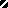 